Points of IntersectionExampleThe lines  and  have vector equations  and  respectively. Show that the two lines intersect, and find the position vector of the point of intersection.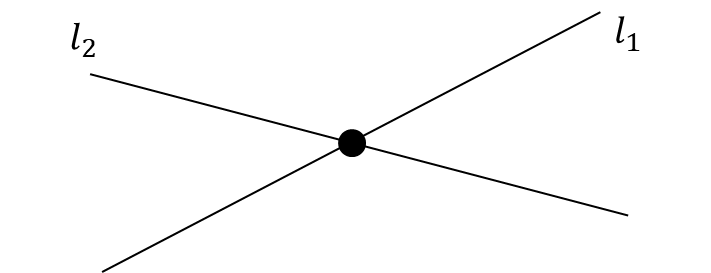 We can represent any point on  as the position vector  and any point line  as  . If the lines intersect, there must be a choice of  and  that makes those two points equal, i.e. Test Your Understanding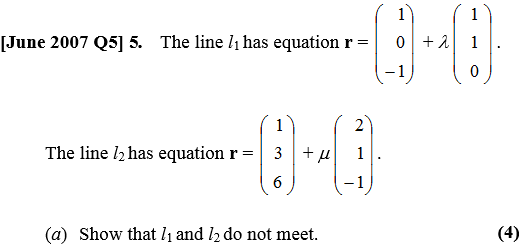 The Intersection of a Line and a PlaneFind the point of intersection of the line  and the plane  where:The Intersection in Cartesian FormThe lines  and  have equations  and  respectively. Prove that  and  are skew.